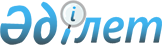 Шыңғырлау аудандық мәслихатының 2011 жылғы 20 желтоқсандағы № 44-1 "2012-2014 жылдарға арналған аудандық бюджет туралы" шешіміне өзгерістер мен толықтырулар енгізу туралы
					
			Күшін жойған
			
			
		
					Батыс Қазақстан облысы Шыңғырлау аудандық мәслихатының 2012 жылғы 16 сәуірдегі № 2-1 шешімі. Батыс Қазақстан облысы Әділет департаментінде 2012 жылғы 3 мамырда № 7-13-153 тіркелді. Күші жойылды - Батыс Қазақстан облысы Шыңғырлау аудандық мәслихатының 2013 жылғы 30 қаңтардағы № 9-2 шешімімен      Ескерту. Күші жойылды - Батыс Қазақстан облысы Шыңғырлау аудандық мәслихатының 30.01.2013 № 9-2 шешімімен      Қазақстан Республикасының 2008 жылғы 4 желтоқсандағы Бюджет кодексіне, Қазақстан Республикасының 2001 жылғы 23 қаңтардағы "Қазақстан Республикасындағы жергілікті мемлекеттік басқару және өзін-өзі басқару туралы" Заңына сәйкес аудандық мәслихат ШЕШІМ ЕТТІ:



      1. "2012-2014 жылдарға арналған аудандық бюджет туралы" Шыңғырлау аудандық мәслихатының 2011 жылғы 20 желтоқсандағы № 44-1 шешіміне (нормативтік құқықтық актілерді мемлекеттік тіркеу Тізілімінде № 7-13-149 нөмірмен тіркелген, 2012 жылғы 28 қантардағы, 2012 жылғы 11 ақпандағы, 2012 жылғы 18 ақпандағы аудандық "Серпін" газетінде № 5, № 7, № 8 жарияланған) келесі өзгерістер мен толықтырулар енгізілсін:



      1) 1-тармақта:

      1) тармақшадағы:

      "1 648 827" деген сан "2 117 119" деген санмен ауыстырылсын;

      "негізгі капиталды сатудан түсетін түсімдер" жолдағы "1 070" деген сан "33 159" деген санмен ауыстырылсын;

      "трансферттер түсім" жолдағы "1 438 973" деген сан "1 875 176" деген санмен ауыстырылсын;

      2) тармақшадағы "1 645 978" деген сан "2 090 878" деген санмен ауыстырылсын;

      3) тармақшадағы:

      "таза бюджеттік кредиттеу" жолдағы "38 832" деген сан "155 979" деген санмен ауыстырылсын;

      "бюджеттік кредиттер" жолдағы "38 832" деген сан "157 979" деген санмен ауыстырылсын;

      "бюджеттік кредиттер өтеу" жолдағы "0" деген сан "2 000" деген санмен ауыстырылсын;

      4) тармақшадағы:

      "қаржы активтер мен операциялар бойынша сальдо" жолдағы "0" деген сан "956" деген санмен ауыстырылсын;

      "қаржы активтерін сатып алу" жолдағы "0" деген сан " 956" деген санмен ауыстырылсын;

      5) тармақшадағы "-35 983" деген сан "-130 694" деген санмен ауыстырылсын;

      6) тармақшадағы:

      "35 983" деген сан "130 694" деген санмен ауыстырылсын;

      "қарыздар түсімі" жолдағы "38 832" деген сан "157 257" деген санмен ауыстырылсын;

      "қарыздар өтеу" жолдағы "2 849" деген сан "36 938" деген санмен ауыстырылсын;

      "бюджет қаражатын пайдаланылатын қалдықтары" жолдағы "0" деген сан "10 375" деген санмен ауыстырылсын;



      2) 3-тармақта:

      1) тармақшадағы:

      "106 091" деген сан "486 369" деген санмен ауыстырылсын;

      сегізінші абзацтағы "21 470" деген сан "71 470" деген санмен ауыстырылсын;

      он екінші абзацтағы "7 753" деген сан "10 153" деген санмен ауыстырылсын;

      он үшінші абзацтағы "7 433" деген сан "13 673" деген санмен ауыстырылсын;

      он бесінші абзацтағы "4 711" деген сан "5 455" деген санмен ауыстырылсын;

      мынадай мазмұндағы он алтыншы, он жетінші, он сегізінші абзацтармен толықтырылсын:

      "ішінара жұмыспен қамтылған жалдамалы қызметкерлерді қайта даярлау және біліктілігін арттыруға – 1 027 мың теңге;

      "Өңірлерді дамыту" бағдарламасы шеңберінде өңірлердің экономикалық дамуына жәрдемдесу жөніндегі шараларды іске асыру үшін – 2 061 мың теңге;

      Шыңғырлау аудан орталығының ауылішілік су құбырын қайта құру – 317 806 мың теңге.";

      2) тармақшадағы "38 832" деген сан "157 257" деген санмен ауыстырылсын;

      екінші абзацтағы "38 832" деген сан "48 540" деген санмен ауыстырылсын;

      мынадай мазмұндағы үшінші абзацпен толықтырылсын:

      "кондоминиум объектілерінің жалпы мүлкіне жөндеу жүргізуге кредит беру – 108 717 мың теңге.";



      3) 3-тармақ мұндай мазмұндағы 3) тармақшамен толықтырылсын:

      "3) Аудандық бюджетте 2012 жылға арналған облыстық бюджеттен берілетін нысаналы трансферттердің жалпы сомасы 55 925 мың теңге көлемінде қарастырылсын, соның ішінде:

      Шыңғырлау ауданындағы жалпы орта білім беретін мектептерде аз қамтылған отбасы оқушыларын және 1-4 сынып оқушыларын ыстық тамақпен қамтуға – 12 783 мың теңге;

      жалпы орта білім беретін мектептердегі медициналық кабинеттерді жабдықтау үшін – 1 200 мың теңге;

      сұйық отын алуға – 9 280 мың теңге;

      Шыңғырлау ауданының Шыңғырлау ауылының бас тоғанның және су құбырын тарту арна жолының құрылысына – 29 532 мың теңге;

      "2011 жылғы облыстағы үздік елді-мекен" облыстық конкурсының жеңімпаздарын марапаттауға – 1 000 мың теңге;

      ардагерлердің санаторлық-курорттық емделуін қамтамасыз етуге – 1 020 мың теңге;

      "Шыңғырлау ауданы Амангелді ауылындағы сумен жабдықтау жүйесін қайта құру" жобалық-сметалық құжаттарын түзету – 1 110 мың теңге.";



      4) 8-тармақта "145 208" деген сан "111 119" деген санмен ауыстырылсын;



      5) аталған шешімнің 1 қосымшасы осы шешімнің қосымшасына сәйкес жаңа редакцияда жазылсын.



      2. Осы шешім 2012 жылдың 1 қаңтарынан бастап қолданысқа енгізіледі.      Сессия төрағасы                  У. Усмангалиев

      Аудандық мәслихат хатшысы        М. Малтиев

Аудандық мәслихатының

2012 жылғы 16 сәуірдегі

№ 2-1 шешіміне қосымшаАудандық мәслихатының

2011 жылғы 20 желтоқсандағы

№ 44-1 шешіміне 1 қосымша 2012 жылға арналған аудандық бюджетмың теңге
					© 2012. Қазақстан Республикасы Әділет министрлігінің «Қазақстан Республикасының Заңнама және құқықтық ақпарат институты» ШЖҚ РМК
				СанатыСанатыСанатыСанатыСанатыСаныСыныбыСыныбыСыныбыСыныбыСаныІшкі сыныбыІшкі сыныбыІшкі сыныбыСаныЕрекшелігіЕрекшелігіСаныАтауыСаныI. КІРІСТЕР2 117 119,0Салықтық түсімдер204 664,01Салықтық түсімдер204 664,01Табыс салығы89 790,02Жеке табыс салығы89 790,03Әлеуметтiк салық79 960,01Әлеуметтік салық79 960,04Меншiкке салынатын салықтар30 562,01Мүлiкке салынатын салықтар19 235,03Жер салығы889,04Көлiк құралдарына салынатын салық8 500,05Бірыңғай жер салығы1 938,05Тауарларға, жұмыстарға және қызметтер көрсетуге салынатын iшкi салықтар2 943,02Акциздер641,03Табиғи және басқа ресурстарды пайдаланғаны үшiн түсетiн түсiмдер1 100,04Кәсiпкерлiк және кәсiби қызметтi жүргiзгенi үшiн алынатын алымдар1 202,08Заңдық мәнді іс-әрекеттерді жасағаны және (немесе) құжаттар бергені үшін оған уәкілеттігі бар мемлекеттік органдар немесе лауазымды адамдар алатын міндетті төлемдер1 409,01Мемлекеттік баж1 409,0Салықтық емес түсiмдер4 120,02Салықтық емес түсiмдер4 120,01Мемлекет меншігінен түсетін түсімдер600,03Мемлекет меншігіндегі акциялардың мемлекеттік пакетіне дивидендтер0,05Мемлекет меншігіндегі мүлікті жалға беруден түсетін кірістер600,02Мемлекеттiк бюджеттен қаржыландырылатын мемлекеттiк мекемелердiң тауарларды (жұмыстарды, қызметтердi) өткiзуiнен түсетiн түсiмдер1 020,01Мемлекеттiк бюджеттен қаржыландырылатын мемлекеттiк мекемелердiң тауарларды (жұмыстарды, қызметтердi) өткiзуiнен түсетiн түсiмдер1 020,04Мемлекеттiк бюджеттен қаржыландырылатын, сондай-ақ Қазақстан Республикасы Ұлттық Банкiнiң бюджетiнен (шығыстар сметасынан) ұсталатын және қаржыландырылатын мемлекеттiк мекемелер салатын айыппұлдар, өсiмпұлдар, санкциялар, өндiрiп алулар100,01Мұнай секторы ұйымдарынан түсетiн түсiмдердi қоспағанда, мемлекеттiк бюджеттен қаржыландырылатын, сондай-ақ Қазақстан Республикасы Ұлттық Банкiнiң бюджетiнен (шығыстар сметасынан) ұсталатын және қаржыландырылатын мемлекеттiк мекемелер салатын айыппұлдар, өсiмпұлдар, санкциялар, өндiрiп алулар100,06Басқа да салықтық емес түсiмдер2 400,01Басқа да салықтық емес түсiмдер2 400,0Негізгі капиталды сатудан түсетін түсімдер33 159,03Негізгі капиталды сатудан түсетін түсімдер33 159,01Мемлекеттік мекемелерге бекітілген мемлекеттік мүлікті сату32 659,01Мемлекеттік мекемелерге бекітілген мемлекеттік мүлікті сату32 659,03Жердi және материалдық емес активтердi сату500,01Жерді сату500,0Трансферттердің түсімдері1 875 176,04Трансферттердің түсімдері1 875 176,02Мемлекеттік басқарудың жоғары тұрған органдарынан түсетін трансферттер1 875 176,02Облыстық бюджеттен түсетiн трансферттер1 875 176,0Функционалдық топФункционалдық топФункционалдық топФункционалдық топФункционалдық топСаныКіші функционалдық топКіші функционалдық топКіші функционалдық топКіші функционалдық топСаныМекемелерМекемелерМекемелерСаныБағдарламаларБағдарламаларСаныАтауыСаныII. ШЫҒЫСТАР2 090 8781Жалпы сипаттағы мемлекеттiк қызметтер 169 1591Мемлекеттiк басқарудың жалпы функцияларын орындайтын өкiлдi, атқарушы және басқа органдар141 955112Аудан (облыстық маңызы бар қала) мәслихатының аппараты12 6551Аудан (облыстық маңызы бар қала) мәслихатының қызметін қамтамасыз ету жөніндегі қызметтер12 655122Аудан (облыстық маңызы бар қала) әкімінің аппараты50 3171Аудан (облыстық маңызы бар қала) әкімінің қызметін қамтамасыз ету жөніндегі қызметтер50 317123Қаладағы аудан, аудандық маңызы бар қала, кент, ауыл (село), ауылдық (селолық) округ әкімінің аппараты78 9831Қаладағы аудан, аудандық маңызы бар қаланың, кент, ауыл (село), ауылдық (селолық) округ әкімінің қызметін қамтамасыз ету жөніндегі қызметтер78 98323Мемлекеттік органдарды материалдық-техникалық жарақтандыру2Қаржылық қызмет450459Ауданның (облыстық маңызы бар қаланың) экономика және қаржы бөлімі45010Жекешелендіру, коммуналдық меншікті басқару, жекешелендіруден кейінгі қызмет және осыған байланысты дауларды реттеу20011Коммуналдық меншікке түскен мүлікті есепке алу, сақтау, бағалау және сату2509Жалпы сипаттағы өзге де мемлекеттiк қызметтер26 754459Ауданның (облыстық маңызы бар қаланың) экономика және қаржы бөлімі26 7541Ауданның (облыстық маңызы бар қаланың) экономикалық саясатын қалыптастыру мен дамыту, мемлекеттік жоспарлау, бюджеттік атқару және коммуналдық меншігін басқару саласындағы мемлекеттік саясатты іске асыру жөніндегі қызметтер26 7542Қорғаныс3 2511Әскери мұқтаждар3 251122Аудан (облыстық маңызы бар қала) әкімінің аппараты3 2515Жалпыға бірдей әскери міндетті атқару шеңберіндегі іс-шаралар3 2514Бiлiм беру1 020 3321Мектепке дейiнгi тәрбие және оқыту112 638464Ауданның (облыстық маңызы бар қаланың) білім беру бөлімі112 6389Мектепке дейінгі тәрбиелеу мен оқытуды қамтамасыз ету111 48621Республикалық бюджеттен берілетін нысаналы трансферттер есебінен мектепке дейінгі ұйымдардың тәрбиешілеріне біліктілік санаты үшін қосымша ақының мөлшерін ұлғайту1 1522Бастауыш, негізгі орта және жалпы орта білім беру870 683123Қаладағы аудан, аудандық маңызы бар қала, кент, ауыл (село), ауылдық (селолық) округ әкімінің аппараты1765Ауылдық (селолық) жерлерде балаларды мектепке дейін тегін алып баруды және кері алып келуді ұйымдастыру176464Ауданның (облыстық маңызы бар қаланың) білім беру бөлімі870 5073Жалпы білім беру806 6986Балаларға қосымша білім беру 51 00063Республикалық бюджеттен берілетін нысаналы трансферттер есебінен "Назарбаев зияткерлік мектептері" ДБҰ-ның оқу бағдарламалары бойынша біліктілікті арттырудан өткен мұғалімдерге еңбекақыны арттыру77364Республикалық бюджеттен берілетін трансферттер есебінен мектеп мұғалімдеріне біліктілік санаты үшін қосымша ақының мөлшерін ұлғайту12 0369Білім беру саласындағы өзге де қызметтер37 011464Ауданның (облыстық маңызы бар қаланың) білім беру бөлімі36 5111Жергілікті деңгейде білім беру саласындағы мемлекеттік саясатты іске асыру жөніндегі қызметтер7 5044Ауданның (облыстық маңызы бар қаланың) мемлекеттік білім беру мекемелерінде білім беру жүйесін ақпараттандыру2 1205Ауданның (облыстық маңызы бар қаланың) мемлекеттік білім беру мекемелер үшін оқулықтар мен оқу-әдiстемелiк кешендерді сатып алу және жеткізу13 7077Аудандық (қалалық) ауқымдағы мектеп олимпиадаларын және мектептен тыс іс-шараларды өткiзу99415Республикалық бюджеттен берілетін трансферттер есебінен жетім баланы (жетім балаларды) және ата-аналарының қамқорынсыз қалған баланы (балаларды) күтіп-ұстауға асыраушыларына ай сайынғы ақшалай қаражат төлемдері10 08620Республикалық бюджеттен берілетін трансферттер есебінен үйде оқытылатын мүгедек балаларды жабдықпен, бағдарламалық қамтыммен қамтамасыз ету 2 100466Ауданның (облыстық маңызы бар қаланың) сәулет, қала құрылысы және құрылыс бөлімі50037Білім беру объектілерін салу және реконструкциялау5005Денсаулық сақтау369Денсаулық сақтау саласындағы өзге де қызметтер36123Қаладағы аудан, аудандық маңызы бар қала, кент, ауыл (село), ауылдық (селолық) округ әкімінің аппараты362Ерекше жағдайларда сырқатты ауыр адамдарды дәрігерлік көмек көрсететін ең жақын денсаулық сақтау ұйымына жеткізуді ұйымдастыру366Әлеуметтiк көмек және әлеуметтiк қамтамасыз ету168 8902Әлеуметтiк көмек144 741451Ауданның (облыстық маңызы бар қаланың) жұмыспен қамту және әлеуметтік бағдарламалар бөлімі144 7412Еңбекпен қамту бағдарламасы57 8985Мемлекеттік атаулы әлеуметтік көмек14 4456Тұрғын үй көмегін көрсету3 9697Жергілікті өкілетті органдардың шешімі бойынша мұқтаж азаматтардың жекелеген топтарына әлеуметтік көмек14 34610Үйден тәрбиеленіп оқытылатын мүгедек балаларды материалдық қамтамасыз ету80014Мұқтаж азаматтарға үйде әлеуметтiк көмек көрсету17 8201618 жасқа дейінгі балаларға мемлекеттік жәрдемақылар25 60717Мүгедектерді оңалту жеке бағдарламасына сәйкес, мұқтаж мүгедектерді міндетті гигиеналық құралдармен және ымдау тілі мамандарының қызмет көрсетуін, жеке көмекшілермен қамтамасыз ету2 55623Жұмыспен қамту орталықтарының қызметін қамтамасыз ету7 3009Әлеуметтiк көмек және әлеуметтiк қамтамасыз ету салаларындағы өзге де қызметтер24 149451Ауданның (облыстық маңызы бар қаланың) жұмыспен қамту және әлеуметтік бағдарламалар бөлімі24 1491Жергілікті деңгейде жұмыспен қамтуды қамтамасыз ету және халық үшін әлеуметтік бағдарламаларды іске асыру саласындағы мемлекеттік саясатты іске асыру жөніндегі қызметтер23 11911Жәрдемақыларды және басқа да әлеуметтік төлемдерді есептеу, төлеу мен жеткізу бойынша қызметтерге ақы төлеу1 0307Тұрғын үй-коммуналдық шаруашылық461 9951Тұрғын үй шаруашылығы83 772123Қаладағы аудан, аудандық маңызы бар қала, кент, ауыл (село), ауылдық (селолық) округ әкімінің аппараты5007Аудандық маңызы бар қаланың, кенттің, ауылдың (селоның), ауылдық (селолық) округтің мемлекеттік тұрғын үй қорының сақталуын ұйымдастыру500458Ауданның (облыстық маңызы бар қаланың) тұрғын үй-коммуналдық шаруашылығы, жолаушылар көлігі және автомобиль жолдары бөлімі1 1523Мемлекеттік тұрғын үй қорының сақталуын ұйымдастыру1 152466Ауданның (облыстық маңызы бар қаланың) сәулет, қала құрылысы және құрылыс бөлімі82 1203Мемлекеттік коммуналдық тұрғын үй қорының тұрғын үйін жобалау, салу және (немесе) сатып алу72 1204Инженерлік коммуникациялық инфрақұрылымды жобалау, дамыту, жайластыру және (немесе) сатып алу10 0002Коммуналдық шаруашылық350 948466Ауданның (облыстық маңызы бар қаланың) сәулет, қала құрылысы және құрылыс бөлімі350 9485Коммуналдық шаруашылығын дамыту2 5006Сумен жабдықтау және су бұру жүйесін дамыту348 4483Елді-мекендерді абаттандыру27 275123Қаладағы аудан, аудандық маңызы бар қала, кент, ауыл (село), ауылдық (селолық) округ әкімінің аппараты10 0708Елді-мекендерде көшелерді жарықтандыру1 4239Елді-мекендердің санитариясын қамтамасыз ету4 43711Елді-мекендерді абаттандыру мен көгалдандыру4 210458Ауданның (облыстық маңызы бар қаланың) тұрғын үй-коммуналдық шаруашылығы, жолаушылар көлігі және автомобиль жолдары бөлімі17 20515Елді-мекендерде көшелерді жарықтандыру4 15916Елді-мекендердің санитариясын қамтамасыз ету3 04618Елді-мекендерді абаттандыру мен көгалдандыру10 0008Мәдениет, спорт, туризм және ақпараттық кеңістiк189 8311Мәдениет саласындағы қызмет102 854457Ауданның (облыстық маңызы бар қаланың) мәдениет, тілдерді дамыту, дене шынықтыру және спорт бөлімі102 8543Мәдени-демалыс жұмысын қолдау102 8542Cпорт2 862457Ауданның (облыстық маңызы бар қаланың) мәдениет, тілдерді дамыту, дене шынықтыру және спорт бөлімі2 8629Ауданның (облыстық маңызы бар қаланың) деңгейде спорттық жарыстар өткізу1 37910Әртүрлі спорт түрлері бойынша ауданның (облыстық маңызы бар қаланың) құрама командаларының мүшелерін дайындау және облыстық спорт жарыстарына қатысуы1 4833Ақпараттық кеңiстiк65 372456Ауданның (облыстық маңызы бар қаланың) ішкі саясат бөлімі6 3252Газеттер мен журналдар арқылы мемлекеттік ақпараттық саясат жүргізу жөніндегі қызметтер6 325457Ауданның (облыстық маңызы бар қаланың) мәдениет, тілдерді дамыту, дене шынықтыру және спорт бөлімі59 0476Аудандық (қалалық) кiтапханалардың жұмыс iстеуi58 1227Мемлекеттік тілді және Қазақстан халықтарының басқа да тілдерін дамыту9259Мәдениет, спорт, туризм және ақпараттық кеңiстiктi ұйымдастыру жөнiндегi өзге де қызметтер18 743456Ауданның (облыстық маңызы бар қаланың) ішкі саясат бөлімі9 1651Жергілікті деңгейде аппарат, мемлекеттілікті нығайту және азаматтардың әлеуметтік сенімділігін қалыптастыру саласында мемлекеттік саясатты іске асыру жөніндегі қызметтер7 1653Жастар саясаты саласындағы өңірлік бағдарламаларды іске асыру2 000457Ауданның (облыстық маңызы бар қаланың) мәдениет, тілдерді дамыту, дене шынықтыру және спорт бөлімі9 5781Жергілікті деңгейде мәдениет, тілдерді дамыту, дене шынықтыру және спорт саласындағы мемлекеттік саясатты іске асыру жөніндегі қызметтер9 57810Ауыл, су, орман, балық шаруашылығы, ерекше қорғалатын табиғи аумақтар, қоршаған ортаны және жануарлар дүниесін қорғау, жер қатынастары22 9831Ауыл шаруашылығы5 755459Ауданның (облыстық маңызы бар қаланың) экономика және қаржы бөлімі5 45599Мамандарды әлеуметтік қолдау жөніндегі шараларды іске асыру5 455475Ауданның (облыстық маңызы бар қаланың) кәсіпкерлік, ауыл шаруашылығы және ветеринария бөлімі3006Ауру жануарларды санитарлық союды ұйымдастыру3006Жер қатынастары6 391463Ауданның (облыстық маңызы бар қаланың) жер қатынастары бөлімі6 3911Аудан (облыстық маңызы бар қала) аумағында жер қатынастарын реттеу саласындағы мемлекеттік саясатты іске асыру жөніндегі қызметтер6 3919Ауыл, су, орман, балық шаруашылығы және қоршаған ортаны қорғау мен жер қатынастары саласындағы өзге де қызметтер10 837475Ауданның (облыстық маңызы бар қаланың) кәсіпкерлік, ауыл шаруашылығы және ветеринария бөлімі10 83713Эпизоотияға қарсы іс-шаралар жүргізу10 83711Өнеркәсіп, сәулет, қала құрылысы және құрылыс қызметі9 3492Сәулет, қала құрылысы және құрылыс қызметі9 349466Ауданның (облыстық маңызы бар қаланың) сәулет, қала құрылысы және құрылыс бөлімі9 3491Құрылыс, облыс қалаларының, аудандарының және елді-мекендерінің сәулеттік бейнесін жақсарту саласындағы мемлекеттік саясатты іске асыру және ауданның (облыстық маңызы бар қаланың) аумағында ұтымды және тиімді қала құрылысын игеруді қамтамасыз ету жөніндегі қызметтер9 34912Көлік және коммуникация4 9651Автомобиль көлігі4 965458Ауданның (облыстық маңызы бар қаланың) тұрғын үй-коммуналдық шаруашылығы, жолаушылар көлігі және автомобиль жолдары бөлімі4 96523Автомобиль жолдарының жұмыс істеуін қамтамасыз ету4 96513Өзгелер33 6759Өзгелер33 675123Қаладағы аудан, аудандық маңызы бар қала, кент, ауыл (село), ауылдық (селолық) округ әкімінің аппараты2 06140Республикалық бюджеттен нысаналы трансферттер ретінде "Өңірлерді дамыту" бағдарламасы шеңберінде өңірлердің экономикалық дамуына жәрдемдесу жөніндегі шараларды іске асыруда ауылдық (селолық) округтарды жайластыру мәселелерін шешу үшін іс-шараларды іске асыру2 061458Ауданның (облыстық маңызы бар қаланың) тұрғын үй-коммуналдық шаруашылығы, жолаушылар көлігі және автомобиль жолдары бөлімі11 3651Жергілікті деңгейде тұрғын үй-коммуналдық шаруашылығы, жолаушылар көлігі және автомобиль жолдары саласындағы мемлекеттік саясатты іске асыру жөніндегі қызметтер11 365459Ауданның (облыстық маңызы бар қаланың) экономика және қаржы бөлімі4 10012Ауданның (облыстық маңызы бар қаланың) жергілікті атқарушы органының резерві4 100475Ауданның (облыстық маңызы бар қаланың) кәсіпкерлік, ауыл шаруашылығы және ветеринария бөлімі16 1491Жергілікті деңгейде кәсіпкерлік, өнеркәсіп, ауыл шаруашылығы және ветеринарии саласындағы мемлекеттік саясатты іске асыру жөніндегі қызметтер16 14914Борышқа қызмет көрсету21Борышқа қызмет көрсету2459Ауданның (облыстық маңызы бар қаланың) экономика және қаржы бөлімі221Жергілікті атқарушы органдардың облыстық бюджеттен қарыздар бойынша сыйақылар мен өзге де төлемдерді төлеу бойынша борышына қызмет көрсету 215Трансферттер64101Трансферттер6410459Ауданның (облыстық маңызы бар қаланың) экономика және қаржы бөлімі64106Пайдаланылмаған (толық пайдаланылмаған) нысаналы трансферттерді қайтару206224Мемлекеттік органдардың функцияларын мемлекеттік басқарудың төмен тұрған деңгейлерінен жоғарғы деңгейлерге беруге байланысты жоғары тұрған бюджеттерге берілетін ағымдағы нысаналы трансферттер4 348IІІ. ТАЗА БЮДЖЕТТІК КРЕДИТТЕУ155 979БЮДЖЕТТІК КРЕДИТТЕР157 97910Ауыл, су, орман, балық шаруашылығы, ерекше қорғалатын табиғи аумақтар, қоршаған ортаны және жануарлар дүниесін қорғау, жер қатынастары49 2621Ауыл шаруашылығы49 262459Ауданның (облыстық маңызы бар қаланың) экономика және қаржы бөлімі49 26218Мамандарды әлеуметтік қолдау шараларын іске асыруға берілетін бюджеттік кредиттер49 26213Өзгелер108 7179Өзгелер108 717458Ауданның (облыстық маңызы бар қаланың) тұрғын үй-коммуналдық шаруашылығы, жолаушылар көлігі және автомобиль жолдары бөлімі108 71739Кондоминиум объектілерінің жалпы мүлкін жөндеу жүргізуге арналған бюджеттік кредиттер108 717БЮДЖЕТТІК КРЕДИТТЕРДІ ӨТЕУ2 0005Бюджеттік кредиттерді өтеу2 0001Бюджеттік кредиттерді өтеу2 0001Мемлекеттік бюджеттен берілген бюджеттік кредиттерді өтеу2 00013Жеке тұлғаларға жергiлiктi бюджеттен берiлген бюджеттiк кредиттердi өтеу2 000ІV.ҚАРЖЫ АКТИВТЕРМЕН ЖАСАЛАТЫН ОПЕРАЦИЯЛАР БОЙЫНША САЛЬДО956Қаржы активтерін сатып алу95613Өзгелер9569Өзгелер956458Ауданның (облыстық маңызы бар қаланың) тұрғын үй-коммуналдық шаруашылығы, жолаушылар көлігі және автомобиль жолдары бөлімі95665Заңды тұлғалардың жарғылық капиталын қалыптастыру немесе ұлғайту956V. БЮДЖЕТТІК ДЕФИЦИТ (ПРОФИЦИТ)-130 694VI. БЮДЖЕТ ТАПШЫЛЫҒЫН ҚАРЖЫЛАНДЫРУ (ПРОФИЦИТІН ПАЙДАЛАНУ) 130 694ҚАРЫЗДАР ТҮСІМІ157 2577Қарыздар түсімі157 2571Мемлекеттік ішкі қарыздар157 2572Қарыз алу келісім-шарттары157 2573Ауданның (облыстық маңызы бар қаланың) жергілікті атқарушы органы алатын қарыздар157 257ҚАРЫЗДАРДЫ ӨТЕУ36938161Қарыздарды өтеу36938459Ауданның (облыстық маңызы бар қаланың)экономика және қаржы бөлімі369385Жергілікті атқарушы органның жоғары тұрған бюджет алдындағы борышын өтеу36938БЮДЖЕТ ҚАРАЖАТЫН ПАЙДАЛАНЫЛАТЫН ҚАЛДЫҚТАРЫ10 3758Бюджет қаражаты қалдықтарының қозғалысы10 3751Бюджет қаражаты қалдықтары10 3751Бюджет қаражатының бос қалдықтары10 3751Бюджет қаражатының бос қалдықтары10 375